§2752.  Application formsApplication forms shall be supplied by the department upon request and the following information must be supplied by the applicant:  [PL 1985, c. 572 (NEW).]1.  Number of hives or boxes.  The number of hives or the number of boxes containing comb, or both, to be moved;[PL 1985, c. 572 (NEW).]2.  Place of origin.  The locality; city or cities, if any; the county or counties; and the state of origin of the hives or boxes of comb;[PL 1985, c. 572 (NEW).]3.  Destination.  The property, locality and county in which the hives or boxes of comb will be placed;[PL 1985, c. 572 (NEW).]4.  Date of entry.  The proposed date of entry into the State;[PL 1985, c. 572 (NEW).]5.  Purpose.  Facts pertaining to the purpose for which the honeybees and boxes of comb, or both, are to be moved, including evidence establishing the existence of a contractor agreement for pollination services; and[PL 1985, c. 572 (NEW).]6.  Bees leased or brokered for pollination purposes.  In the event that honeybees are leased or brokered to another beekeeper for pollination purposes:A.  The name and address of the individual who leased the bees to the pollinator; and  [PL 1985, c. 572 (NEW).]B.  A list of all brands or other evidence of identity of brokered bees.  [PL 1985, c. 572 (NEW).][PL 1985, c. 572 (NEW).]SECTION HISTORYPL 1985, c. 572 (NEW). The State of Maine claims a copyright in its codified statutes. If you intend to republish this material, we require that you include the following disclaimer in your publication:All copyrights and other rights to statutory text are reserved by the State of Maine. The text included in this publication reflects changes made through the First Regular and First Special Session of the 131st Maine Legislature and is current through November 1, 2023
                    . The text is subject to change without notice. It is a version that has not been officially certified by the Secretary of State. Refer to the Maine Revised Statutes Annotated and supplements for certified text.
                The Office of the Revisor of Statutes also requests that you send us one copy of any statutory publication you may produce. Our goal is not to restrict publishing activity, but to keep track of who is publishing what, to identify any needless duplication and to preserve the State's copyright rights.PLEASE NOTE: The Revisor's Office cannot perform research for or provide legal advice or interpretation of Maine law to the public. If you need legal assistance, please contact a qualified attorney.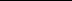 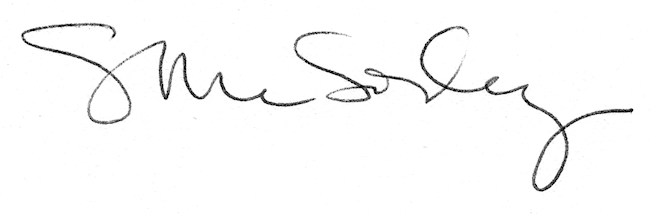 